COMPLAINT NOTIFICATION FORM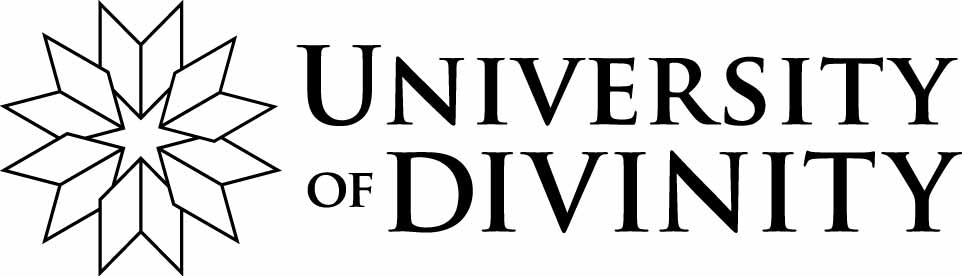 Version date: 13 June 2023Please read the Complaints Policy prior to completion of this form. Please submit this form to the Fair Treatment and Safeguarding Coordinator:		c/- Hannah Hornsby	University Secretary	University of Divinity	90 Albion Road, Box Hill VIC 3128	Email hhornsby@divinity.edu.au 	Personal detailsPersonal detailsNameStudent / Staff IDCollegeComplaint detailsState clearly and concisely the complaint, a summary of the incident/s that have led to the complaint and the names of persons involved in the incident/s, including witnesses where appropriate.Attempted resolution of complaint State clearly and concisely what steps have been taken already to resolve the complaint.College supportProvide the name of your College support person, if one has been provided. DeclarationI confirm the above information is true and accurate. DeclarationI confirm the above information is true and accurate. DeclarationI confirm the above information is true and accurate. DeclarationI confirm the above information is true and accurate. SignatureDateOffice of the Vice-Chancellor use onlyOffice of the Vice-Chancellor use onlyOffice of the Vice-Chancellor use onlyOffice of the Vice-Chancellor use onlyDate receivedDate and name when Authorised Officer notifiedStages / Outcomes Date/s submitter notified of outcomesDate/s submitter notified of outcomesDate/s submitter notified of outcomes